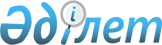 Об определении целевых групп населения Зыряновского района на 2010 год
					
			Утративший силу
			
			
		
					Постановление акимата Зыряновского района Восточно-Казахстанской области от 08 декабря 2009 года N 362. Зарегистрировано управлением юстиции Зыряновского района Департамента юстиции Восточно-Казахстанской области 05 января 2010 года за N 5-12-100.  Утратило силу - постановлением акимата Зыряновского района от 25 мая 2011 года N 495

      Сноска. Утратило силу - постановлением акимата Зыряновского района от 25.05.2011 N 495 (вводится в действие через десять дней после опубликования).      В целях реализации Плана мероприятий по совершенствованию системы занятости населения Зыряновского района на 2008-2010 годы, государственной политики занятости с учетом ситуации на рынке труда и обеспечения дополнительных государственных гарантий в сфере занятости, руководствуясь подпунктом 13) пункта 1 статьи 31 Закона Республики Казахстан от 23 января 2001 года «О местном государственном управлении и самоуправлении в Республике Казахстан», статьей 5, подпунктом 2) статьи 7 Закона Республики Казахстан от 23 января 2001 года "О занятости населения», акимат ПОСТАНОВЛЯЕТ:



      1. Определить следующие целевые группы населения по Зыряновскому району на 2010 год:

      1) малообеспеченные;

      2) молодежь в возрасте до двадцати четырех лет;

      3) воспитанники детских домов, дети-сироты и дети, оставшиеся без попечения родителей, в возрасте до двадцати трех лет;

      4) одинокие, многодетные родители, воспитывающие несовершеннолетних детей;

      5) граждане, имеющие на содержании лиц, которые в порядке, установленном законодательством Республики Казахстан, признаны нуждающимися в постоянном уходе, помощи или надзоре;

      6) лица старше 50 лет;

      7) инвалиды;

      8) лица, уволенные из рядов Вооруженных Сил Республики Казахстан;

      9) лица, освобожденные из мест лишения свободы и (или) принудительного лечения;

      10) оралманы;

      11) выпускники школ, профессиональных учебных заведений, организаций высшего и послевузовского образования;

      12) лица, высвобожденные в связи с ликвидацией работодателя-юридического лица, либо прекращением деятельности работодателя-физического лица, сокращением численности или штата работников;

      13) ВИЧ-инфицированные, наркозависимые граждане;

      14) лица, занятые в режиме неполного рабочего времени, в связи с изменением в организации производства, в том числе при реорганизации и (или) сокращении объема работ;

      15) лица, находящиеся в отпуске без сохранения заработной платы;

      16) студенты во время летних каникул;

      17) лица, неработающие длительное время (более одного года).



      2. Государственному учреждению "Отдел занятости и социальных программ программ Зыряновского района" (Оспанова Р.З.):

      1) принять меры по обеспечению временной занятости лиц, отнесенных к целевым группам населения;

      2) обеспечить содействие в трудоустройстве лиц, отнесенных к целевым группам населения.



      3. Признать утратившими силу:

      1) постановление акимата Зыряновского района 14 апреля 2009 года N 307 "Об определении целевых групп населения Зыряновского района на 2009 год" (зарегистрировано в Реестре государственной регистрации нормативных правовых актов № 5-12-82, опубликовано 4 июня 2009 года в газете "Деннь за днем" № 22);

      2) постановление акимата Зыряновского района от 09 июня 2009 года № 45 "О внесении дополнений в постановление акимата Зыряновского района 14 апреля 2009 года N 307 "Об определении целевых групп населения Зыряновского района на 2009 год" (зарегистрировано в Реестре государственной регистрации нормативных правовых актов № 5-12-89).

      4. Контроль за выполнением настоящего постановления возложить на заместителя акима Зыряновского района Гейгер Э.Я.



      5. Настоящее постановление вводится в действие по истечении десяти календарных дней после дня официального опубликования.      Аким Зыряновского района                   Р. Мусин
					© 2012. РГП на ПХВ «Институт законодательства и правовой информации Республики Казахстан» Министерства юстиции Республики Казахстан
				